Lesson 18:  Computing Actual Lengths from a Scale DrawingProblem Set A toy company is redesigning its packaging for model cars.  The graphic design team needs to take the old image shown below and resize it so that  inch on the old packaging represents  inch on the new package.  Find the length of the image on the new package. Car image length on old packaging measures  inches.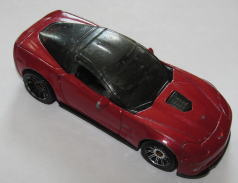 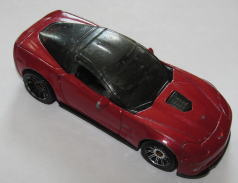 The city of St. Louis is creating a welcome sign on a billboard for visitors to see as they enter the city.  The following picture needs to be enlarged so that  inch represents  feet on the actual billboard.  Will it fit on a billboard that measures  feet in height? 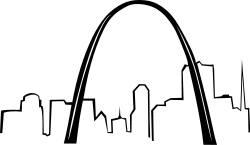 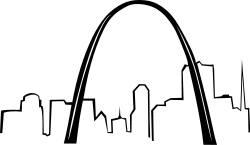 Your mom is repainting your younger brother’s room.  She is going to project the image shown below onto his wall so that she can paint an enlarged version as a mural.  Use a ruler to determine the length of the image of the train.  Then determine how long the mural will be if the projector uses a scale where  inch of the image represents  feet on the wall.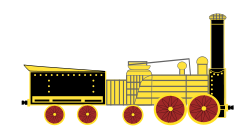 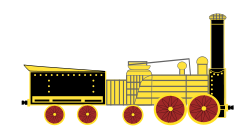 A model of a skyscraper is made so that  inch represents  feet.  What is the height of the actual building if the height of the model is  inches?The portrait company that takes little league baseball team photos is offering an option where a portrait of your baseball pose can be enlarged to be used as a wall decal (sticker).  Your height in the portrait measures  inches.  If the company uses a scale where  inch on the portrait represents  inches on the wall decal, find the height on the wall decal.  Your actual height is  inches.  If you stand next to the wall decal, will it be larger or smaller than you?The sponsor of a K run/walk for charity wishes to create a stamp of its billboard to commemorate the event.  If the sponsor uses a scale where  inch represents  feet, and the billboard is a rectangle with a width of  feet and a length of  feet, what will be the shape and size of the stamp?Danielle is creating a scale drawing of her room.  The rectangular room measures  by .  If her drawing uses the scale where  inch represents  feet of the actual room, will her drawing fit on an  by   piece of paper?A model of an apartment is shown below where  inch represents  feet in the actual apartment.  Use a ruler to measure the drawing and find the actual length and width of the bedroom. 